using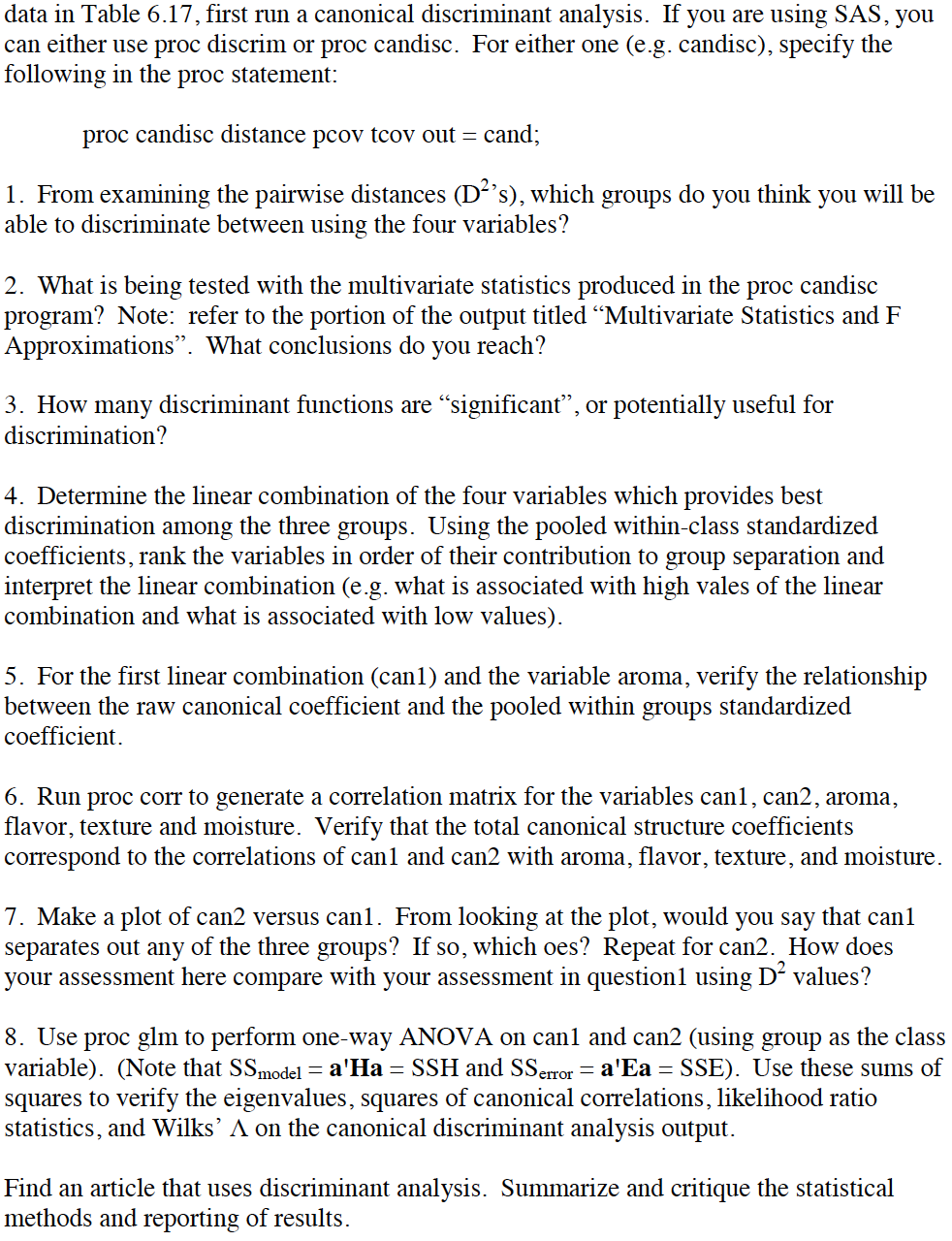 